Publicado en 21070 el 27/06/2017 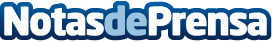 Capacidad de almacenamiento de hasta 1.400 palés europeos para producto refrigerado y congeladoDemare Sea Products, S.L. es una empresa de Guipúzcoa, ubicada en el barrio de Aguinaga (Usurbil), a pocos kilómetros de San Sebastián, que cuenta con un almacén de más de 900m2 para productos refrigerados y congelados de todo tipo, alcanzando una temperatura de hasta -25 grados, con una capacidad de hasta 1.400 palés, y con un sistema de almacenamiento y gestión totalmente móvilDatos de contacto:Alazne Fernández+34 600 57 80 64Nota de prensa publicada en: https://www.notasdeprensa.es/capacidad-de-almacenamiento-de-hasta-1-400 Categorias: País Vasco Logística Recursos humanos Consumo http://www.notasdeprensa.es